  ,        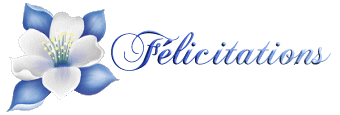 Le bureau de la Ligue de Football de Béjaia, présidé par M.Kamel MAHINDAD, adresse ses chaleureuses félicitations aux clubs qui ont décroché leur billet pour l’accession au titre de la saison 2015-2016. Il s’agit de l’OS El-Kseur en « Régionale 2 » et de l’AS Oued Ghir et du NB Taskriout en « Honneur ».
Ces clubs, qui ont affiché des ambitions réelles et une volonté tenace de passer à un palier supérieur, ont fait preuve d’une grande régularité et ont atteint leurs objectifs aux prix de gros sacrifices consentis durant toute la saison.Il félicite, par la même occasion tous les clubs champions de leurs groupes respectifs en catégories de jeunes et les équipes qualifiées au tour régional de la coupe d’Algérie « Edition 2016-2017 » à qui nous souhaitons un parcours honorable dans cette compétition.ASSEMBLEE GENERALE ELECTIVERENOUVELLEMENT  DES MEMBRES DU BUREAU DE LIGUE DU SAMEDI 21 MAI 2016Les arbitres de wilaya en exercice et les présidents des clubs qui voudraient se porter candidats aux fonctions de membresdu bureau de la ligue, devront remplir et déposer au secrétariatde la ligue leurs fiches de candidatures (à retirer du secrétariat général)remplies et signées au plus tard jeudi 12 mai 2016 a 12 heures.Passé ce délai, aucune candidature ne sera acceptée.Conditions d’éligibilitéArticle 46 Les candidats aux fonctions de Président  ou membres du bureau de la ligue de wilaya de football doivent répondre aux conditions d’éligibilité ci-après :Etre membre de l’assemblée générale ;Etre de nationalité algérienne ;Etre âgé au minimum de 26 ans ;Jouir de ses droits civils et civiques ;Ne pas avoir subi de sanction sportive grave ;Avoir au minimum un niveau de formation (secondaire minimum) justifié, soit par des titres, soit par l’exercice d’une fonction de responsabilité au sein du secteur public ou privé ;Avoir exercé des responsabilités dans des institutions ou associations du secteur des sports pendant au moins trois années consécutives ;Ne pas avoir été condamné à une peine infamante privative de liberté.Article 50 :A) - Le président de la ligue de wilaya de football est élu au scrutin direct et secret et à la majorité simple des voix pari les membres indépendants de l’assemblée générale.Au sens des présents statuts, sont considérés comme membres indépendants :Les experts de la fédération algérienne de football ;Les anciens présidents élus de la ligue de wilaya de football.B) - Les membres du bureau de ligue sont élus par les collèges d’électeurs comme suit :Pour l’élection des experts cooptés de la fédération algérienne de football :les experts cooptés de la fédération algérienne de football, élisent trois (03) membres parmi les pairs ;2. Les arbitres élisent un (01) membre parmi leurs pairs ;3. Pour l’élection des représentants des Présidents des clubs de football des divisions de la wilaya :Les représentants des Présidents des clubs de football des divisions de la wilaya ou leurs représentants élus, élisent deux (02) membres parmi leurs pairs.Article 36 Le bureau de ligue est composé, outre du président élu, de six (06) membres élus au sein de l’assemblée générale (3 représentants des experts de la FAF, 1 arbitre élu et 2 présidents de clubs élus).du secrétaire général ;du directeur technique de wilaya,du médecin de ligue.Tous les membres élus du bureau de ligue disposent d’une voix délibérative.En cas d’égalité de voix, celle du président est prépondérante.Article 37 Le secrétaire général, le médecin et le directeur technique de wilaya sont nommés par le Président de la ligue de wilaya de football, après avis du président de la fédération algérienne de football et assistent au bureau de ligue avec voix consultative.ASSEMLBLEE  GENERALE  ELECTIVEPLANNING  DES OPERATIONS  DE RENOUVELLEMENTASSEMBLEE GENERALE EXTRAORDINAIREDE MISE EN CONFORMITE DES STATUTSL’ensemble des clubs sont informés qu’une assemblée générale extraordinaire de mise en conformité des nouveaux statuts de la ligue de football aura lieu samedi 14 mai 2016 à 10h30 au niveau du salon d’honneur de l’OPOW.Ordre du jour :Approbation des nouveaux statuts adoptés par le bureau fédéral en date du 29-02-2016 et approuvés par arrêté ministériel N° 132 du 16-04-2016 et du règlement intérieur de la ligue.NB : Les nouveaux statuts ainsi que le règlement intérieur sont disponibles et peuvent être consultés sur le site web de la ligue www.lfwb.org  dans la rubrique « Textes officiels ».Cet avis tient lieu de convocation.COMMISSION DE DISCIPLINE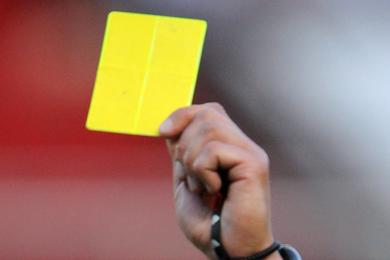 REUNION DU  10-05-2016Membres présents : GUEMDJAL                     Avocat, PrésidentDJOUAMA                       Membre DJOUDER                       Secrétaire  Général Ordre du jour :  Audition  des dirigeants et officiels.Traitement des affaires disciplinaires.Honneur – seniorsAffaire N° 558 :   CSPC / RCS  du 06-05-2016 (S)- BOUABCHA  Mehdi ( CSPC – LN° 061287 ) – 01 MF pour cumul d’avertissements (exclu).- SADI  Chaouki ( CSPC – LN° 060612961106 ) – avertissement.- AIT-MOUHOUB  Toufik ( CSPC – LN° 061300 ) – 01 MF pour CD + amende de 1000 DA.- NAIT-BOUDA  Bachir  ( RCS – LN° 061239 ) – 01 MF pour CD + amende de 1000 DA.- ADJAOUD  Hocine ( RCS – LN° 062520 ) – avertissement.Honneur – U 20Affaire N° 561 :   NCB /OSEK du 06-05-2016 (U20)- BOUAMAMA  Abderrahmane  ( NCB – LN° 062087 ) – avertissement.- TADJINE  Yazid ( NCB – LN° 063207 ) – avertissement.- MANA  Md-Ousmail ( OSEK – LN° 062598 ) – avertissement.- AMEROUD  Anis ( OSEK – LN° 062138 ) – avertissement.- ARRAD  Rabah ( OSEK – LN° 062616 ) – avertissement.Affaire N° 561 :   SSSA / SRBT du 29-04-2016 (U20)- LOUAHID  Aymen  ( SRBT – LN° 063666 ) – 01 MF pour cumul d’avertissements (exclu).- MOUSSOUNI  Micipsa ( SSSA – LN° 062163 ) – avertissement.Affaire N° 561 :   CSPC / RCS du 06-05-2016 (U20)- SAIDANE  Yanis  ( CSPC – LN° 062302 ) – avertissement.- MEBARKI  Yanis ( RCS – LN° 063207 ) – avertissement.- IKEN  El-Mahdi ( RCS – LN° 063307 ) – avertissement.COUPE D’ALGERIE 2016-2017Affaire N° 567 :   WAF / JSBA du 07-05-2016 (U18)- AFROUN  Riad ( WAF – LN° 063152) – avertissement .- CHOULLIT  Islam ( JSBA – LN° 063529 ) – avertissement. Affaire N° 567 :   CSPT / ASIO du 06-05-2016 (U18)- BOUAOUINA  Allaoua ( CSPT – LN° 063004) – avertissement .- BELLILI  Abdelhalim ( ASIO – LN° 063586 ) – 01 MF pour cumul d’avertissements (exclu).- BENHAMA  Walid ( ASIO – LN° 063584 ) – avertissement.Affaire N° 567 :   OST / BCEK du 06-05-2016 (U18)- KHALDI  Oussama ( BCEK – LN° 063080) – avertissement .- HAMCHAOUI  Massinissa ( BCEK – LN° 063088 ) – avertissement. - BENSEHILA  Zineddine ( OST – LN° 063823 ) – avertissement.- BOUDJEMAA  Youba ( OST – LN° 063038 ) – avertissement.DIRECTION ORGANISATION DES COMPETITIONSREUNION DU  10-05-2016Membres présents :DJOUAMAA  Mokrane          PrésidentDJOUDER                            Secrétaire GénéralZIANE                                   MembreOrdre du jour :Traitement des affaires litigieuses.Homologation des résultats.CHAMPIONNAT  SENIORS:Affaire N° 122 :   Match GCB / SSSA ( S ) du 07-05-2016                        Non déroulement de la rencontre.- Vu la feuille de match et le rapport de l’arbitre.- Attendu qu’à l’horaire prévu de la rencontre, les équipes des deux clubs étaient présentes sur le terrain.- Attendu que l’arbitre a refusé de faire jouer la rencontre suite à l’absence du médecin.           Par ces motifs, la COS décide :Match perdu par pénalité à l’équipe sénior du GCB au profit de celle du SSSA sur le score de 3 buts à 0.Défalcation de 02 points à l’équipe sénior du GCB.Amende de 10 000 DA au club GCB (Article 21 des RG-Phase retour).§§§§§§§§§§§§§§§§§§§§§§§§§§§§§§§§CHAMPIONNAT  U20:Affaire N° 122 :   Match CRM / JSB ( U20 ) du 06-05-2016                        Non déroulement de la rencontre.- Vu la feuille de match et le rapport de l’arbitre.- Attendu qu’à l’horaire prévu de la rencontre, l’équipe de la JSB ne s’est pas présentée sur le terrain.- Attendu que cette absence a été dument constatée dans les formes et délais réglementaires.           Par ces motifs, la COS décide :Match perdu par pénalité à l’équipe U20 de la JSB au profit de celle du CRM sur le score de 3 buts à 0.Amende de 15 000 DA au club JSB (Article 52 des RG amendé par la circulaire FAF N° 35).Affaire N° 122 :   Match SRBT / AST ( U20 ) du 06-05-2016                        Non déroulement de la rencontre.- Vu la feuille de match et le rapport de l’arbitre.- Attendu qu’à l’horaire prévu de la rencontre, l’équipe U20 de l’AST était absente.- Attendu que cette absence a été dument constatée dans les formes et délais réglementaires.- Attendu que l’AST a justifié cette absence par les difficultés de circulation.           Par ces motifs, la COS décide :Match perdu par pénalité à l’équipe U20 de l’AST au profit de celle du SRBT sur le score de 3 buts à 0.Amende de 1 500 DA au club AST (Article 43 des RG).§§§§§§§§§§§§§§§§§§§§§§§§§§§§§§§§CHAMPIONNAT  U18:Reprise affaire N° 121 :   Match RCS / JSCA  ( U18 ) du 23-04-2016                        Non déroulement de la rencontre.- Vu la feuille de match et le rapport de l’arbitre.- Attendu qu’à l’horaire prévu de la rencontre, l’équipe de la JSCA ne s’est présentée sur le terrain avec moins de 11 joueurs.- Attendu que, dans ce cas, la rencontre ne peut avoir lieu.           Par ces motifs, la COS décide :Match perdu par pénalité à l’équipe U20 de la JSCA au profit de celle du RCS sur le score de 3 buts à 0.Défalcation de 01 point à l’équipe U18 de la JSCA.Amende de 5 000 DA au club JSCA (Article 49 des RG).DIRECTION ORGANISATION DES COMPETITIONSCOUPE D’ALGERIE ELIMINATOIRES WILAYA 2016-2017RESULTATS  DEUXIEME TOURVENDREDI  06 MAI 2016 SAMEDI  07 MAI 2016 MARDI  10 MAI 2016 §§§§§§§§§§§§§§§§§§§§§§§§§DIRECTION ORGANISATION DES COMPETITIONSPROGRAMMATION TROISIEME  TOURVENDREDI  13  MAI  2016DIVISION HONNEURCLASSEMENT  30° JOURNEEDIVISION PRE-HONNEURCLASSEMENT 22° JOURNEEDIRECTION DE L’ORGANISATION DES COMPETITIONSClassement du championnat de jeunes JEUNES GROUPE « HONNEUR» CATEGORIE « U-20 »ARRETE A LA 30ème JOURNEE  sous toutes réserves de la commission d'homologation-------------------------------JEUNES GROUPE « PRE  HONNEUR » CATEGORIE « U-20 »ARRETE A LA 22ème JOURNEE  sous toutes réserves de la commission d'homologationDIRECTION DE L’ORGANISATION DES COMPETITIONSClassement du championnat de jeunes JEUNES GROUPE « A » CATEGORIE « U-16 »  ARRETE A LA 22ème JOURNEE  sous toutes réserves de la commission d'homologation-------------------------------------------JEUNES GROUPE « A » CATEGORIE « U-18 »       ARRETE A LA 22ème JOURNEE  sous toutes réserves de la commission d'homologationDIRECTION DE L’ORGANISATION DES COMPETITIONSClassement du championnat de jeunes JEUNES GROUPE « B » CATEGORIE « U-16 »ARRETE A LA 22ème JOURNEE  sous toutes réserves de la commission d'homologation-----------------------JEUNES GROUPE « B » CATEGORIE « U-18 »ARRETE A LA 22me JOURNEE  sous toutes réserves de la commission d'homologationDIRECTION DE L’ORGANISATION DES COMPETITIONSClassement du championnat de jeunes JEUNES GROUPE « C » CATEGORIE « U-16 »ARRETE A LA 18ème JOURNEE  sous toutes réserves de la commission d'homologation------------------------------------JEUNES GROUPE « C » CATEGORIE « U-18 »ARRETE A LA 18me JOURNEE  sous toutes réserves de la commission d'homologationDIRECTION DE L’ORGANISATION DES COMPETITIONSClassement du championnat de jeunes JEUNES GROUPE « D » CATEGORIE « U-16 »ARRETE A LA 18ème JOURNEE  sous toutes réserves de la commission d'homologation-------------------------JEUNES GROUPE « D» CATEGORIE « U-18 »ARRETE A LA 22ème JOURNEE  sous toutes réserves de la commission d'homologationDIRECTION DE L’ORGANISATION DES COMPETITIONSClassement du championnat de jeunes JEUNES GROUPE « A » CATEGORIE « U-14 »ARRETE A LA 16ème JOURNEE  sous toutes réserves de la commission d'homologation-----------------------------JEUNES GROUPE « B » CATEGORIE « U-14 »ARRETE A LA 18ème JOURNEE  sous toutes réserves de la commission d'homologationDIRECTION DE L’ORGANISATION DES COMPETITIONSClassement du championnat de jeunes JEUNES GROUPE « C » CATEGORIE « U-14 »ARRETE A LA 18ème JOURNEE  sous toutes réserves de la commission d'homologation----------------------------JEUNES GROUPE « D » CATEGORIE « U-14 »ARRETE A LA 18éme JOURNEE  sous toutes réserves de la commission d'homologationDIRECTION DE L’ORGANISATION DES COMPETITIONSClassement du championnat de jeunes JEUNES GROUPE « E » CATEGORIE « U-14 »ARRETE A LA 18éme JOURNEE  sous toutes réserves de la commission d'homologationTravauxDateLieuRéunion commissions de candidature et recoursDimanche 01 Mai 2016 (14h00)Siège LigueCommuniqué pour dépôt de candidaturesDimanche 01 Mai 2016Siège  et site web de la ligueDépôt de candidatures02 au 11 Mai 2016Secrétariat ligueExamen des candidatures12 Mai 2016Siège ligueExamen recours14 Mai 2016Siège liguePublication  liste  des candidatures retenues15 Mai 2016Site web et siège ligueAG ElectiveSamedi  21 mai 2016 (10h30)Salon OPOW BéjaiaRENCONTRESU 16U 18JSBA / ASIO00 – 03 (P)ASIO / CSPT01 – 01 ASIO qualifiée aux TAB (4-2)CRBA / RSCA00 – 04 OST / BCEK02 – 00 LIEUXU 16U 18RCS /BCEK01 – 01  RCS qualifié aux TAB (4-3)RCS / USBM00 – 04 WAF / JSBA02 – 00 LIEUXU 16U 18OST / USBM02 – 00 LIEUXRENCONTRESU 16U 18U 20OUZELLAGUENUSBM / OST14 H 30OUZELLAGUENOST / RSCA11 HEL KSEURASIO / WAF14 H 30EL KSEURASIO / RCS11 HBEJAIA BENAL.CRBA / BCEK14 H 30RENCONTRESSENIORSU 20CRBSET / CRBA01 – 0101 – 00 SRBT / AST02 – 0103 – 00 (P)CRM / JSB01 – 0003 – 00 ( p )USS / CRAB08 – 00  04 – 00 NCB / OSEK01 – 05 01 – 01 CSPC / RCS03 – 0202 – 05 GCB / SSSA00 – 03 (P)02 – 02 ARBB / JSIO01 – 01 03 – 01 CLAS.CLUBSPTSJGNPBPBCDIF.Obs.01OS El Kseur733024427316+5702US Soummam573016955027+2303RC Seddouk553017495937+2204SS Sidi Aich5030131163514+2105NC Béjaia493014794239+306CRB Aokas4630146104137+4-0207SRB Tazmalt4030117122733-608CRA Barbacha3930116133146-1509CS Protection Civile3730910113735+210CR Mellala333089132535-1011JS Béjaia323095163141-10--CRB Souk El Tenine3130710132438-2413ARB Barbacha3030812102633-07-0614JS Ighil Ouazzoug293089132545-20-0415AS Taassast243066182539-1416GC Béjaia183055202655-29-02RENCONTRESSENIORSU 20ASOG / JST02 – 0001 – 05 OCA / JSCA03 – 00 (P)01 – 03 WAF / CRBAR03 – 00 (P)03 – 00 (P)BCEK / JSBA01 – 02 00 – 00 USAJ / NBT00 – 03 (P)00 – 03 (P)EXEMPTSO  MELBOUO  MELBOUCLASCLUBSPTSJGNPBPBCDIF.OBS01AS Oued Ghir 472015234016+2402NB Taskriout452014334412+3203JSB Amizour402012444318+2504WA Felden 352011272821+705JS Tamridjet 30208842720+7-0206OC Akfadou26207582441-1707O Melbou25206862129-8-0108BC El Kseur242082103229+3-0209JSC Awzelagen8 2035122040-20-0610CRB Ait R’Zine62033142142-21-0611US Aourir JdidaFORFAIT  GENERAL FORFAIT  GENERAL FORFAIT  GENERAL FORFAIT  GENERAL FORFAIT  GENERAL FORFAIT  GENERAL FORFAIT  GENERAL FORFAIT  GENERAL FORFAIT  GENERAL 12O FeraounFORFAIT  GENERALFORFAIT  GENERALFORFAIT  GENERALFORFAIT  GENERALFORFAIT  GENERALFORFAIT  GENERALFORFAIT  GENERALFORFAIT  GENERALFORFAIT  GENERALRANGC L U B SPOINTSJGNPBPBCDIFFDéfalc01SS  SIDI AICH62301884632902RC SEDDOUK61301875672303SRB TAZMALT57301767581804NC BEJAIA563016867732+4505CRB S. EL TENINE5630182105339+1406CRB AOKAS55301677602907US SOUMMAM54301677543508AS TAASASTE50301488563609OS EL KSEUR47301389443210ARB BARBACHA4430136114944-111CR MELALA403011712443412GC BEJAIA2830851753681314CRA BARBACHA26307518276414JS IGHIL OUAZOUG203064204170-215CS PROTECTION CIVIL123033243111616JS BEJAIA430212733137-3RANGC L U B SPOINTSJGNPBPBCDIFFDéfalc01O MELBOU412011815619+3702JS TAMRIDJET402012443925+1403JSC AWZELAGUENE352011274228+1404CRB AIT RZINE332010373722+1605BC EL KSEUR332010373523+1106NB TASKRIOUT32208844627+2207WA FELDEN29209293426+508OC AKFADOU27208394536+909JSB AMIZOUR25206773429+510AS OUED GHIR1020311629108-7111US AOURIR JDIDAforfait généralforfait généralforfait généralforfait généralforfait généralforfait généralforfait généralforfait généralforfait général12O FERRAOUNforfait généralforfait généralforfait généralforfait généralforfait généralforfait généralforfait généralforfait généralforfait généralRANGC L U B SPOINTSJGNPBPBCDIFFDéfalc01CRB SEL Tenine55221813901902JS Ighil Ouazoug51221633842903JS Tamridjit46221444702404NC BEJAIA432213451013405CRB Aokas42221336733706CR Bejaia332210397760+1707O Melbou332210395238+1408US Ait Smail22226412495209NB Taskriout20226214437810US Soummam192255124748-111CSA Boukhlifa102231182411712AS Oued Ghir622202023171RANGC L U B SPOINTSJGNPBPBCDIFFDéfalc01CRB Aokas62222020994202JS Tamridjit46221444662703O Melbou45221435953904JS Ighil Ouazoug422213361054105NC Bejaia39221237654206CR Bejaia35221129704107CRB S EL Tenine29229211514608NB Taskriout27228311534109US Ait Smail25227411596410US Soummam142242163987-111CSA Boukhlifa62220202514812AS Oued Ghir622202023144RANGC L U B SPOINTSJGNPBPBCDIFFDéfalc01OS EL Kseur5420172179902JS Bejaia50201622661803JSB Amizour45201505782604AS Taasaste342011274021-105ARB Barbacha332010376328+3506CR Melala332011096753+1407GC Bejaia26208210444808BC EL Kseur24207310415309CRA Barbacha16204412226410CS Protection Civil7202117209211O Feraoun620201810125RANGC L U B SPOINTSJGNPBPBCDIFFDIFFDéfalc1BC EL Kseur512016319015152OS EL Kseur462014427218183JSB Amizour432013436822224AS Taasaste412012537277775CR Melala312010196043436ARB Barbacha30209385837377CRA Barbacha202062122962628JS Bejaia16205312256666-29O Feraoun1620511437626210CS Protection Civil1520501518959511GC Bejaia420111818107107RANGC L U B SPOINTSJGNPBPBCDIFFDéfalc01RC Seddouk42161330521402AS Ighil Ouantar37161213431203OC Akfadou33161033632404JS Chemini2616826334105JSC Awzelaguen2116637294006SS Sidi Aich2016556323007NRB Semaoun14164210303908WRB Ouzelaguen07161411355109El Flaye ACS031604121264-1RANGC L U B SPOINTSJGNPBPBCDIFFDéfalc01JS Chemini40161240542002SS Sidi Aich381612226521+4403RC Seddouk381612224620+2604AS Ighil Ouantar2116637293805WRB Ouzelaguen1916619314906NRB Semaoun1816537363007JSC Awzelaguen13163493034-408OC Akfadou13163583043-1309El Flaye ACS001602141458-1RANGC L U B SPOINTSJGNPBPBCDIFFDéfalc01OS Tazmalt4616151056602US Beni Mansour35161051362103WA Felden3116943471804ES Beni Maouche28169164225+1705CSP Tazmalt28169163221+1106RSC Akhenak2616826342507IRB Bouhamza13164111194708SRB Tazmalt1216349212809CRB Ait Rzine81622122365-110US Aourir Jdidaforfait généralforfait généralforfait généralforfait généralforfait généralforfait généralforfait généralforfait généralforfait généralRANGC L U B SPOINTSJGNPBPBCDIFFDéfalc01US Beni Mansour4416142055402OS Tazmalt42161330511203RSC Akhenak34161114371504WA Felden2616826362705IRB Bouhamza2216718313306CSP Tazmalt2016628223007SRB Tazmalt1916619212508ES Beni Maouche16165110154209CRB Ait Rzine06162014213910US Aourir Jdidaforfait généralforfait généralforfait généralforfait généralforfait généralforfait généralforfait généralforfait généralforfait généralRANGC L U B SPOINTSJGNPBPBCDIFFDéfalc01JSMBEJAIA4718152182802USO AMIZOUR45181503641603MOBEJAIA4418142286904AWFSBEJAIA3218954371705CRBEJAIA2818918363206JSBEJAIA2218648184307JSI OUAZZOUG18185310174908ESBEJAIA11183213116509A.BEJAIA7181413157710FC BEJAIA41811161267RANGC L U B SPOINTSJGNPBPBCDIFFDéfalc01CRB S EL Tenine3514112147902JSC AOKAS29141022461703JS TICHI2814914511904JS  DJERMOUNA2014626293605CSA BOUKHLIFA1614518203906E FOOT BALL SAHEL1414356162907JS TAMRIDJET1314419234208WA TALAZAMZA03141013759RANGC L U B SPOINTSJGNPBPBCDIFFDéfalc01OS EL KSEUR4416142050802JSB AMIZOUR341610422915+1403MC TIMEZRIT311610154118+2304AS IGHIL OUNTAR2816844301905CRB AMIZOUR2616826252106RC SEDDOUK2016628182107NRB SEMAOUN06165110164108BC EL KSEUR03161015154709JS CHEMINIforfait généralforfait généralforfait généralforfait généralforfait généralforfait généralforfait généralforfait généralforfait généralRANGC L U B SPOINTSJGNPBPBCDIFFDéfalc01OC AKFADOU3614113050902WA Felden311494135803IRB Bouhamza2314725232304US AMALOU2014626242405JS AKBOU1914617212106ASEC AWZELAGUEN1614518173207ES Beni Maouche914239183608ES BIZIOU51412111452RANGC L U B SPOINTSJGNPBPBCDIFFDéfalc01CSP Tazmalt37141211668+4802O.AKBOU33141103454+3703SRB Tazmalt2614824231504US Beni Mansour2214815201905OS Tazmalt2014626232306FC AIT ABASSE09143011163707JSBENI MELIKECHE0614201295308US Aourir Jdidaforfait généralforfait généralforfait généralforfait généralforfait généralforfait généralforfait généralforfait généralforfait général